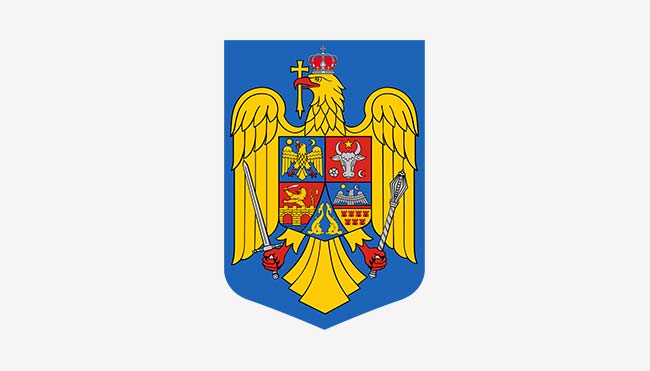 ROMÂNIA                                                                                            	JUDEȚUL CONSTANȚA	CONSILIUL LOCAL AL COMUNEI CERCHEZU	HOTĂRÂREAnr 11 din 30.04.2020privind aprobarea Planurilor proprii de pregatire în domeniul situațiilor  de urgență în anul 2020Consiliul Local al Comunei Cerchezu , Judeţul Constanţa , întrunit în şedintă ordinară în data de 30.04.2020.În conformitate cu:- prevederile art.4, alin. (1) si ale art.13 lit. a din Legea 307/2006 privind apărarea împotriva incendiilor, cu modificările şi completările ulterioare;- prevederile art.10 lit.e ,art.27, lit.c, e) si j),art.33 din Legea 481/2004 privind protecția civilă,republicată;- prevederile art. 14 din Hotărârea Guvernului Romaniei nr. 1492/2004 privind principiile de organizare, funcționare și atribușiile serviciilor de urgență profesioniste;- Ordinul 1259/2006 pentru aprobarea Normelor privind organizarea şi asigurarea activităţii de înştiinţare, avertizare, prealarmare şi alarmare în situaţii de protecţie civilă ;- art.6 din Ordinul Ministrului Administrației și Internelor nr. 132/2007 pentru aprobarea Metodologiei de elaborare a Planurilor de analiză și acoperire a riscurilor și a Structurii –cadru al acestuia;    În temeiul art.129, alin.(2), lit. d, alin. (7), lit. h, art.196 , alin. (1), lit.a din O.U.G. nr.57/2019 privind Codul administrativ,    ADOPTĂ PREZENTA HOTĂRÂRE :	Art 1. Se aprobă actualizarea Planului de analiza și acoperire a riscurilor pe teritoriul comunei Cerchezu în anul 2020, conform anexei 1 care face parte integrantă din prezenta hotărâre.           Art. 2 Se aproba actualizarea Schemei de inștiințare, avertizare și alarmare a comunei Cerchezu în anul 2020, conform anexei 2.           Art.3 Se aprobă actualizarea Planului de evacuare al populației și bunurilor materiale din Comuna Cerchezu, județul Constanța în anul 2020, conform anexei 3.           Art.4 Primarul comunei Cerchezu, prin serviciul de specialitate si Comitetul Local pentru situații de urgența, vor duce la îndeplinire prevederile prezentei hotărâri.           Art.5 Prezenta hotărâre se comunică, prin intermediul secretarului comunei, în termenul prevăzut de lege, primarului comunei Cerchezu și prefectului județului Constanta și se aduce la cunoștință publică prin afișarea la sediul primăriei.        Prezenta hotărâre a  fost  adoptată   cu  un  numar   de 7 voturi "pentru", 0 voturi    «abtinere» și 0 voturi « împotriva » dintr-un numar de 7 consilieri   prezenți   din totalul   de 8 consilieri   în funcție.Presedinte de sedinta                                   Secretar general al comunei Cerchezu